2008- Le Petit Mot- HL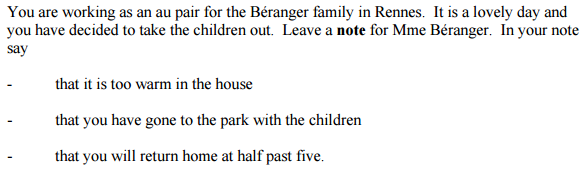 lundi, 2 heuresMadame Martin,Je vous laisse ce petit mot pour vous dire que je suis allé au parc avec les enfants. Nous allons manger un pique-nique.Il fait trop chaud dans la maison. Le soleil brille.Je vais retourner à cinq heures et demie. Nous allons prendre l’autobus.À bientôt,Marc